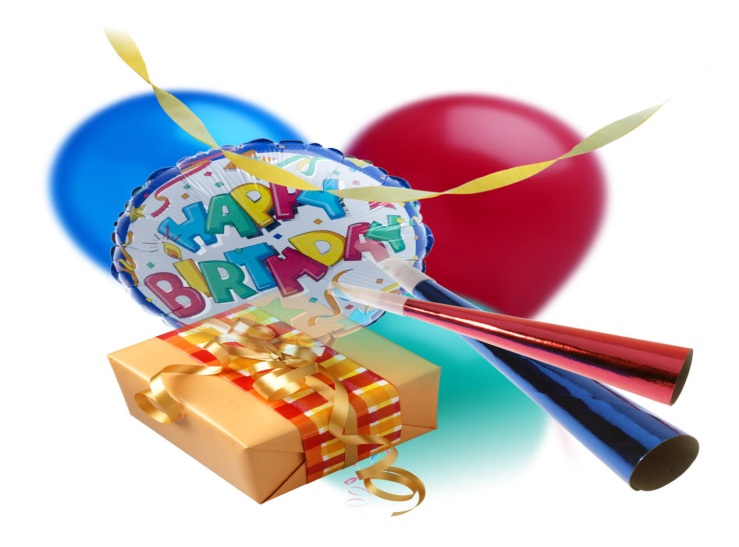 Name: Rikki Eichler	Birthday: 11/7/1988Favorite Dessert: flowerless chocolate cakeFavorite Restaurant: CharlestonsFavorite Color: PurpleFavorite Drink: Dr. pepperFavorite Store: Von MaurHobbies: SonFavorite Junk Food: Sour Patch kids